ss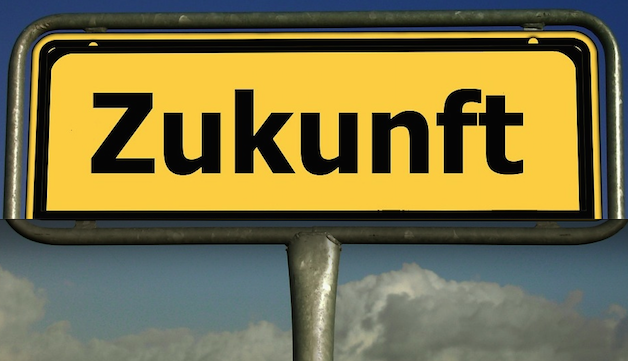 Name:_____________________________Klasse:________________X = Aufgabe bearbeitetNr.Lernstationen X1Das Kreuzworträtsel2Aussprache 3Bilder und Sätze4Video und Adjektive5Lady Gaga6Design und die Schule